10 di Otubru di 2017Inderesu di Lugar: Strada Terminal 121 (Instalason di Likifason); 101|56; 1|316Sidadi:	ProvidenceDesk di Proj:	Instalason de Likifason de Gas NaturalKel aplikason di National Grid LNG, LLC., Fixeru di KJRK Numeru 2016-10-099 ta bai ser rivistu na riunion di Konsedju di Jeston di Rikursus Kosterus di Terça-fera, 14 di Nuvembru di 2017. Si bô ê kel rikirente, bu mesti komparesi na riunion pa bu rispondi a purguntas ki podi fazedu. Pur favor, nu ta akonsedja ma um kopia di rilatoriu di ekipa de KJRK, podi ser tomadu na skritorius de KJRK na Wakefield, pa rikirente ou pa sê riprizentanti dipos di el sta prontu. Kes partis interesadus podi bai asisti riunion, tambe aprizenta prova a favor ó kontra, ó pa informason, di akordu ku regras di KJRK. Nu ta inkoraja kes partis interesadu nes asuntu pa es djobe kel ultimu informason ki sta na kel fixeru, tambe es debe rifiri kes Prusidimentus di Jeston RIGR-10- 00-01 pa mas informason.Kel riunion ta ba ser 5:00 di tardi, Tersa-fera dia 14 di Nuvembru di 2017, na Kafetaria na Prediu di Administrason, One Capitol Hill, Providence, RI. Prova ó tistimunha di es kazo podi ser intregadu na mumentu di riunion (odja kes Prusidimentus de Jeston di KJRK). Pulitika di skritoriu di KJRK pa rivizon publiku di fixerus markadu pa Konsedju kompletu ta diklara ma es ta sta dispunivel te 12:00 di kel dia di riunion. Pur favor, konfirma stadu di audensia di aplikason atraves di pajina na internet di KJRK (www.crmc.ri.gov) ó bu liga pa 401-783-3370.Kes partis interesadu ou involvidu na asuntu ki faladu la di riba, es ê konvidadu pa bai sta prizenti ou riprizentadu pa konsedjeru na kel data e lugar ki nu indika la di riba. Kel lugar di riunion ê asesivel pa individus ku difisensia. Kel zona di riunion ê tambe asesivel pa pisoas ku difisensia. Kenha ki dizeja um alojamentu razuavel pa el podi partisipa na riunion debe kontata skritorius di KJRK, pelu menus 72 hora antis di riunion.Sinseramenti,Lisa A.TurnerLisa A. Turner, Jestora di SkritoriuKonsedju di Jeston de Rikursus Kosterus/lat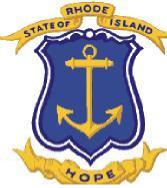 State of Rhode Island and Providence Plantations Coastal Resources Management Council Oliver H. Stedman Government Center4808 Tower Hill Road, Suite 116Wakefield, RI 02879-1900AVIZU DI RIUNION(401) 783-3370 Fax (401) 783-3767